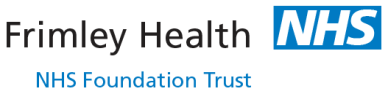 Clinical Guideline: Biliary Colic								Site: FPH